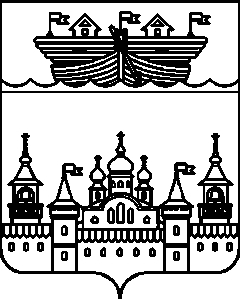 АДМИНИСТРАЦИЯГЛУХОВСКОГО СЕЛЬСОВЕТАВОСКРЕСЕНСКОГО МУНИЦИПАЛЬНОГО РАЙОНА НИЖЕГОРОДСКОЙ ОБЛАСТИПОСТАНОВЛЕНИЕ 01 октября 2019 года	№ 60 «О внесении изменений в состав комиссии администрации Глуховского сельсовета Воскресенского муниципального района Нижегородской области по соблюдению требований к служебному поведению муниципальных служащих и урегулированию конфликта интересов утвержденного постановлением администрации Глуховского сельсовета Воскресенского муниципального района Нижегородской области от 22 июня 2017 года № 66В соответствии с Федеральным законом от 2 марта 2007 года № 25-ФЗ «О муниципальной службе в Российской Федерации», Федеральным законом от 25 декабря 2008 года № 273-ФЗ «О противодействии коррупции», Законом Нижегородской области от 3 августа 2007 года № 99-З «О муниципальной службе в Нижегородской области»,  письмом заместителя Губернатора Нижегородской области № Сл-001-482212/20 от 14.09.2020 года, администрация Глуховского сельсовета Воскресенского муниципального района Нижегородской области постановляет:1.Изложить Состав комиссии администрации Глуховского сельсовета Воскресенского муниципального района Нижегородской области по соблюдению требований к служебному поведению муниципальных служащих и урегулированию конфликта интересов утвержденного постановлением администрации Глуховского сельсовета Воскресенского муниципального района Нижегородской области от 22 июня 2017 года № 66 «О комиссии администрации Глуховского сельсовета Воскресенского муниципального района Нижегородской области по соблюдению требований к служебному поведению муниципальных служащих и урегулированию конфликта интересов» в следующей редакции:Составкомиссии администрации Глуховского сельсовета Воскресенского муниципального района Нижегородской области по соблюдению требований к служебному поведению муниципальных служащих и урегулированию конфликта интересов2.Разместить настоящее постановление в информационно-телекоммуникационной сети Интернет на официальном сайте администрации Воскресенского муниципального района Нижегородской области.3.Контроль за исполнением данного постановления оставляю за собой.4.Настоящее постановление вступает в силу со дня его обнародования.Глава администрации сельсовета					И. Ю. ДубоваДубова Ирина Юрьевна-глава администрации Глуховского сельсовета Воскресенского муниципального района, председатель комиссии;Малова Анна Владимировна-Документовед администрации Глуховского сельсовета, заместитель председателя комиссии;Крускин Константин ГеннадьевичВодитель в МУП «Воскресенское ПАП», глава МСУ Глуховского сельсоветаЧлены комиссии:Члены комиссии:Члены комиссии:Кузнецова Анжелика ЮрьевнаДиректор Глуховского СДК, депутат сельского Совета Глуховского сельсоветаБочков Алексей НиколаевичМастер лесозаготовки ООО «Тризо», депутат сельского Совета Глуховского сельсоветаКостерина Наталья Викторовнаконсультанта отдела по профилактике коррупционных и иных правонарушений Нижегородской области